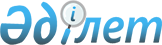 О признании утратившим силу решения районного маслихата от 27 февраля 2015 года № 188 "О дополнительном регламентировании порядка проведения мирных собраний, митингов, шествий, пикетов и демонстраций на территории Алгинского района"Решение маслихата Алгинского района Актюбинской области от 12 апреля 2016 года № 13      В соответствии с пунктом 5 статьи 7 Закона Республики Казахстан от 23 января 2001 года "О местном государственном управлении и самоуправлении в Республике Казахстан" и подпункта 2) пункта 2 статьи 40 Закона Республики Казахстан от 24 марта 1998 года "О нормативных правовых актах" Алгинский районный маслихат РЕШИЛ:

      1. Признать утратившим силу решение районного маслихата от 27 февраля 2015 года № 188 "О дополнительном регламинтировании порядка проведения мирных собраний, митингов, шествий, пикетов и демонстраций на территории Алгинского района" (зарегистрированное в Реестре государственной регистрации нормативных правовых актов за № 4249, опубликованное 31 марта 2015 года в районной газете "Жұлдыз-Звезда").

      2. Настоящее решение вступает в силу со дня подписания.


					© 2012. РГП на ПХВ «Институт законодательства и правовой информации Республики Казахстан» Министерства юстиции Республики Казахстан
				
      Председатель сессии районного маслихата 

К. Нургалиев

      Секретарь районного маслихата 

Б. Жумабаев
